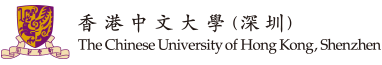 应用心理学
人文社科学院香港中文大学（深圳）广东省深圳市龙岗区龙翔大道2001号邮编：518172知情同意书
 请阅读以下内容。如果您同意以下某项说法，请在相应的方框内用姓名缩写签署:如果您有需求，调研人员可为您提供知情同意书副本。在您正式参与本研究之前或参与本研究之后，若您对本研究有任何问题，请联系(学生姓名), 邮箱为: (学生邮箱) 或(教授姓名), 邮箱为: (教授邮箱)。在您正式参与本研究之前或参与本研究之后，若您对本研究有任何疑问或不满，您可以直接以书面形式与应用心理学大学伦理委员会联系, 邮箱为: psyethics@cuhk.edu.cn 。Version 1. As at November 19, 2019项目名称:伦理审批号:调研人员:调研人员联系邮箱:姓名缩写我确认我已阅读并了解研究介绍书所述内容。我也考量了本研究的相关内容，并提出疑问，同时获得了满意的答复。我确认我已阅读并了解研究介绍书所述内容。我也考量了本研究的相关内容，并提出疑问，同时获得了满意的答复。我确认我已阅读并了解研究介绍书所述内容。我也考量了本研究的相关内容，并提出疑问，同时获得了满意的答复。我了解我是自愿参与本研究项目的。我可以随时退出本研究项目，并无需提供任何理由。我了解我是自愿参与本研究项目的。我可以随时退出本研究项目，并无需提供任何理由。我了解我是自愿参与本研究项目的。我可以随时退出本研究项目，并无需提供任何理由。我了解我的资料将会作保密处理。任何发表或出版的研究结果将不包含一切个人可识别身份信息。同时，我的匿名资料可供调研人员共享，或收录于在线数据库。我了解我的资料将会作保密处理。任何发表或出版的研究结果将不包含一切个人可识别身份信息。同时，我的匿名资料可供调研人员共享，或收录于在线数据库。我了解我的资料将会作保密处理。任何发表或出版的研究结果将不包含一切个人可识别身份信息。同时，我的匿名资料可供调研人员共享，或收录于在线数据库。我自愿同意参与本项研究。我自愿同意参与本项研究。我自愿同意参与本项研究。签名：参与者姓名（正楷）日期签名签名签名签名调研者姓名 （正楷）日期签名签名签名签名